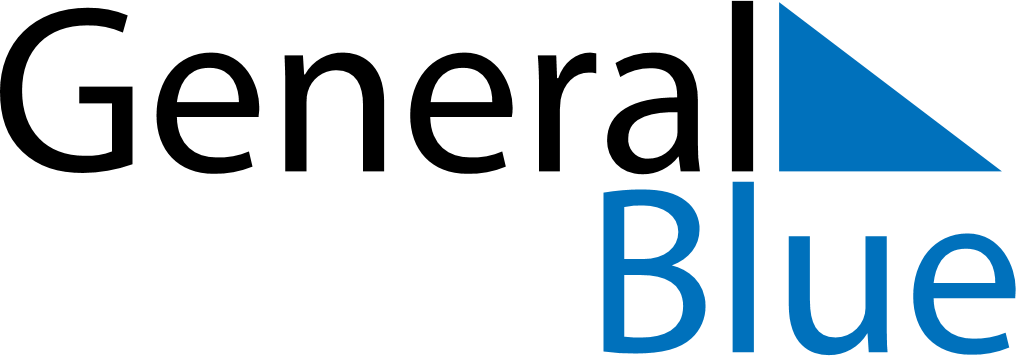 March 2025March 2025March 2025March 2025March 2025March 2025UkraineUkraineUkraineUkraineUkraineUkraineMondayTuesdayWednesdayThursdayFridaySaturdaySunday123456789International Women’s Day10111213141516International Women’s Day171819202122232425262728293031NOTES